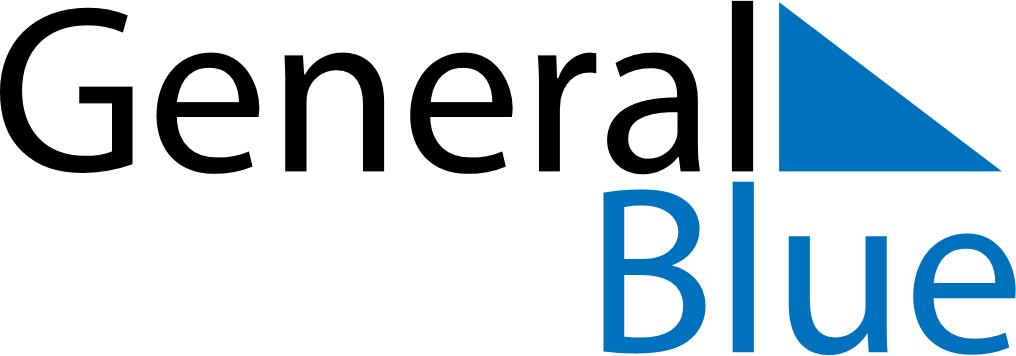 Weekly CalendarJuly 23, 2023 - July 29, 2023SundayJul 23MondayJul 24TuesdayJul 25WednesdayJul 26ThursdayJul 27FridayJul 28SaturdayJul 29